راهنمای ثبت نام وام در پورتال دانشجویی صندوق رفاهالف :مرحله ثبت مشخصات فردی وتحصیلی دانشجویان ورودی جدید می بایست با ورود به سایت   http://bp.swf.ir (با مرورگر INTERNE EXPLORE  ) با انتخاب منوی  تشکیل پرونده وارد سایت شوند.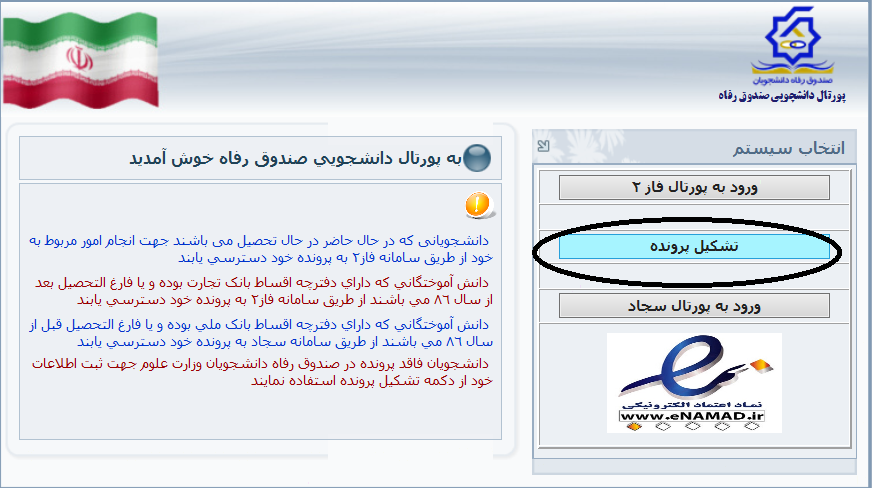 توجه : در صورت بروز مشکل در تشکیل پرونده و یا ورود به پرونده لازم است از منوی toolsگزینه compatibility view settings راانتخاب کنید . سپس در نوارadd this web site آدرس swf.ir را تایپ نموده و بعد از اضافه شدن آدرس در جدول ، روی گزینه close کلیک کرده و خارج می شوید .با وارد کردن کد ملی ، گزینه جستجو را کلیک کرده 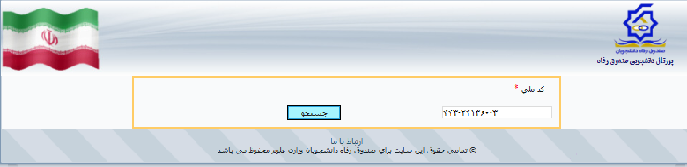 مشخصات فردی وتحصیلی دانشجو در این قسمت به صورت دقیق وکامل ثبت شود.نکته : چنانچه قبلا در پورتال پرونده داشته باشید می بایست گزینه ایجاد تحصیلا ت جدید را انتخاب نماییدنوع دوره تحصیل برای دانشجویان روزانه ، )روزانه( می باشد حتما تلفن همراه خود دانشجو جهت ارسال پیامک ثبت شود . وبعد ازذخیره اطلاعات  منتظر تایید از طرف دانشگاه  باشند در انتخاب مقطع تحصیلی دقت لازم بعمل اید .مقطع تحصیلی برای دانشجویان کارشناسی ، کارشناسی پیوسته می باشد.دانشجویان ارشد می بایست کارشناسی ارشد ناپیوسته و دکتری می بایست دکتری تخصصی ناپیوسته انتخاب نمایند .مرکز آموزشی حتما بایستی دانشگاه بناب ثبت شود کد آن 93 می باشد..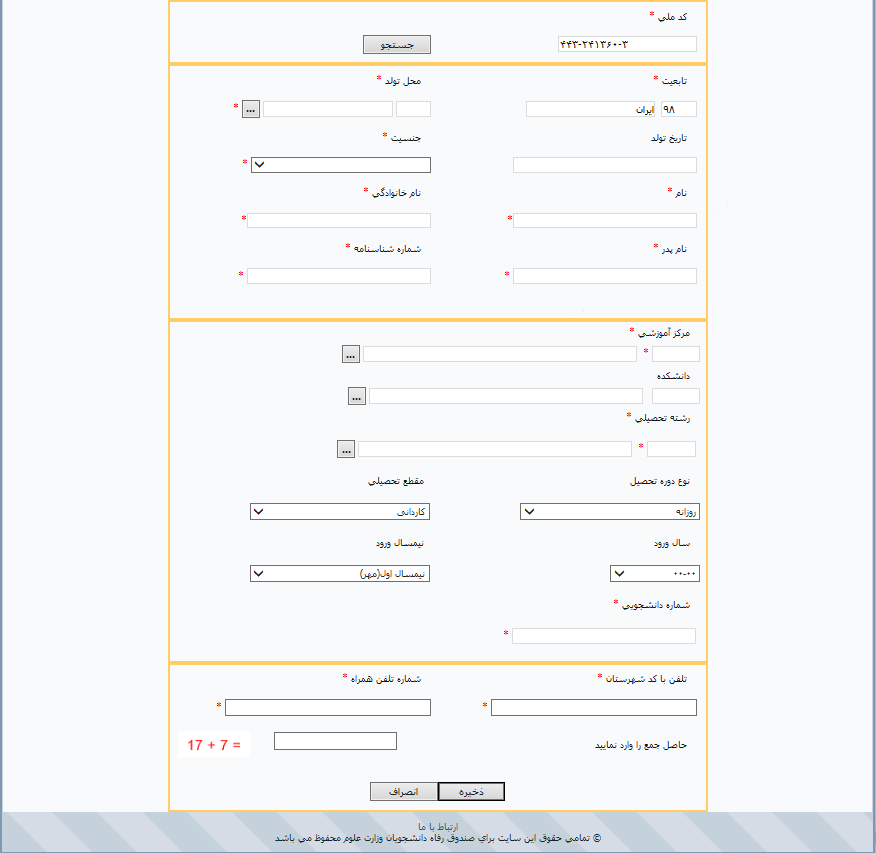 پس از ثبت اطلاعات پیغام "مشخصات شما با موفقیت ذخیره  گردید در انتظار تایید دانشگاه باشید" نمایان  می شود.ب: مرحله ثبت درخواست وام 1-بعد از تاتید ثبت نام از طرف دانشگاه وارائه سند تعهد  محضری به دانشگاه (کلیه متقاضیان وام ) وارائه شماره حساب بانک تجارت  به نام خود دانشجو به ادراه رفاه مراجعه نمایند.       با ورود به سایت  http://bp.swf.ir  گزینه ورود به پورتال فاز 2 را انتخاب کرده توجه: فرم سند تعهد محضری در سایت دانشگاه بناب قابل دریافت می باشد .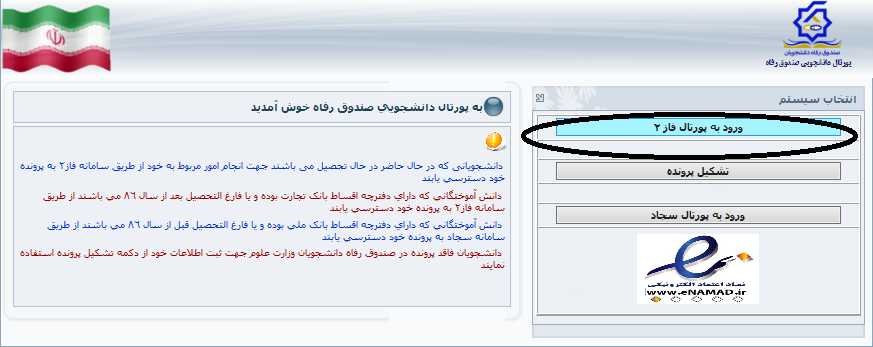 نام کاربری وکلمه عبور همان کد ملی بدون خط تیره می باشد .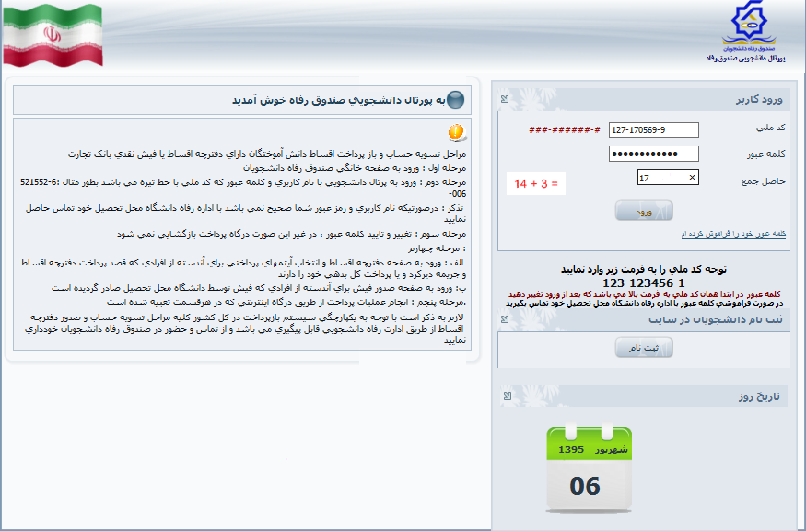 با ورود به صفحه اصلی پورتال و مشاهده وچک کردن مشخصات فردی وتحصیلی وثبت مشخصات محل سکونت  بصورت صحیح وکامل گزینه مربوط به درخواست وام را انتخاب کرده 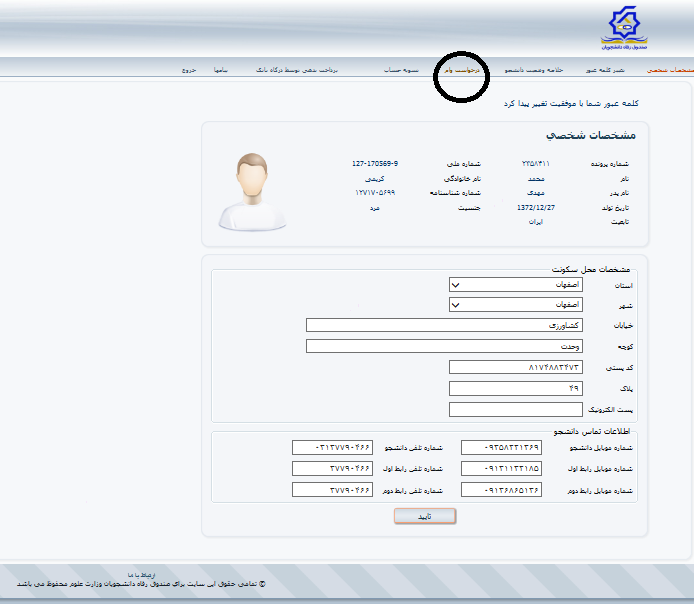 در این مرحله پس ار انتخاب تسهیلات مورد نظر نسبت به مطالعه دقیق قوانین ونهایتا ثبت درخواست وام اقدام نماید پس از ثبت درخواست پیغام " در خواست شما با موفقیت ثبت گردید در انتظار تایید دانشگاه باشید"  نمایان می شود..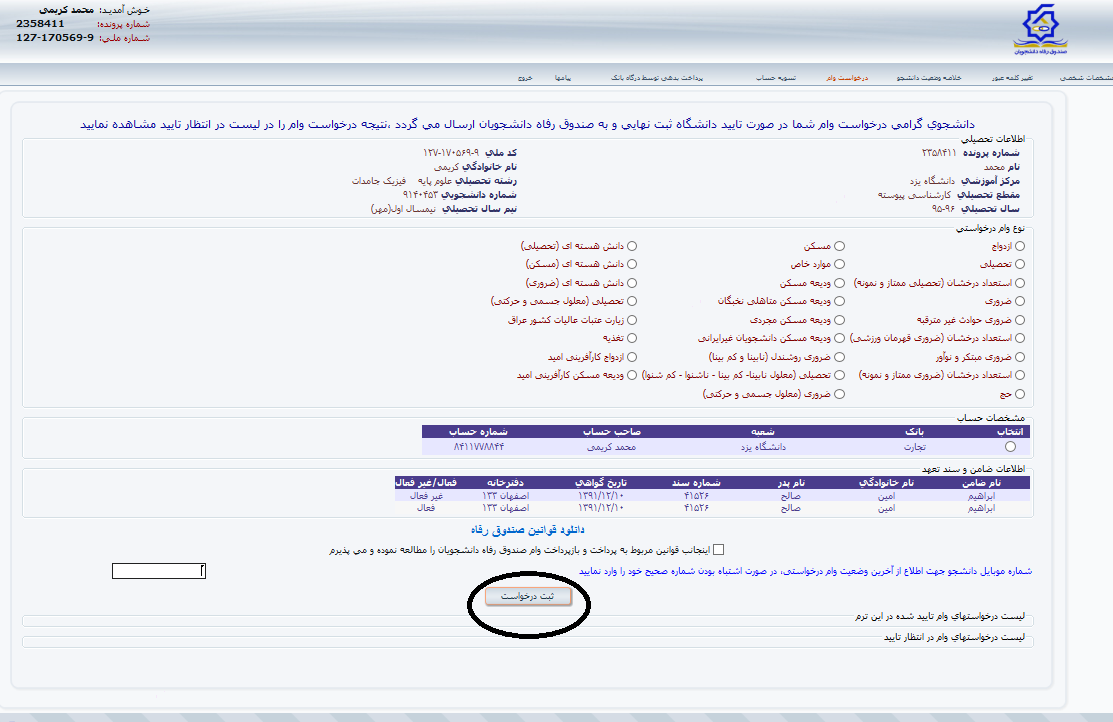 